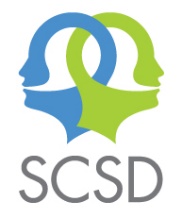 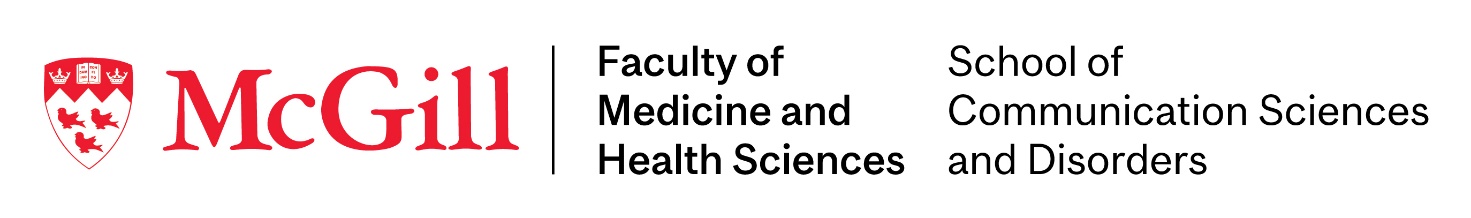 Student Weekly SummaryGeneral Information Activities Performed Strengths Limitations Action Plan Name of StudentSitePracticum Week (Include week number, dates, and # of days done)